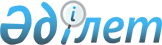 О внесении дополнения в постановление акимата Егиндыкольского района от 4 марта 2015 года № а-3/43 "Об утверждении государственного образовательного заказа на дошкольное воспитание и обучение, размера подушевого финансирования и родительской платы в Егиндыкольском районе на 2015 год"Постановление акимата Егиндыкольского района Акмолинской области от 5 июня 2015 года № а-6/104. Зарегистрировано Департаментом юстиции Акмолинской области 7 июля 2015 года № 4856      Примечание РЦПИ.

      В тексте документа сохранена пунктуация и орфография оригинала.

      В соответствии со статьей 31 Закона Республики Казахстан от 23 января 2001 года «О местном государственном управлении и самоуправлении в Республике Казахстан», подпунктом 8-1) пункта 4 статьи 6 Закона Республики Казахстан от 27 июля 2007 года «Об образовании», акимат Егиндыкольского района ПОСТАНОВЛЯЕТ:



      1. Внести в постановление акимата Егиндыкольского района «Об утверждении государственного образовательного заказа на дошкольное воспитание и обучение, размера подушевого финансирования и родительской платы в Егиндыкольском районе на 2015 год» от 4 марта 2015 года № а-3/43 (зарегистрировано в Реестре государственной регистрации нормативных правовых актов № 4737, опубликовано в районной газете «Егіндікөл» от 14 апреля 2015 года) следующее дополнение:



      дополнить пунктом 3.1 следующего содержания:

      «3.1. Настоящее постановление распространяется на правоотношения, возникшие с 1 января 2015 года.».



      2. Настоящее постановление вступает в силу со дня государственной регистрации в Департаменте юстиции Акмолинской области и вводится в действие со дня официального опубликования.      Аким Егиндыкольского района                А.Тайжанов
					© 2012. РГП на ПХВ «Институт законодательства и правовой информации Республики Казахстан» Министерства юстиции Республики Казахстан
				